THE METHODIST CHURCH IN THE CARIBBEAN AND THE AMERICAS- JAMAICA DISTRICT PROVIDENCE CIRCUIT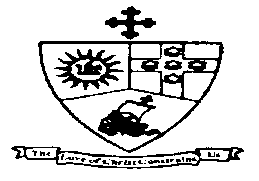 District Theme:“Spreading Scriptural Holiness to Reform the Nation: Beginning with Me”Sub - Theme:“Building a Resilient People: Church, Community and Nation”DISTRICT PRESIDENTBishop Christine Gooden-BengucheCIRCUIT SUPERINTENDENT MINISTERRev’d Barrington LitchmorePROVIDENCE METHODIST CHURCH 132 Old Hope Road, Kingston 6TEL: 876-9775971 / 977-6489Website: www.providencemethodistja.comONLINE WORSHIP SERVICEHOLY COMMUNION6TH LORD’S DAY BEFORE THE RESURRECTIONSunday, March 6, 20228:30 a.m. & 4:00 p.m.PREACHERRev’d Barrington LitchmoreORDER OF WORSHIPIntroit:  VIP # 301 (Verses 1 & 4) “Take time to be holy”1. Take time to be holy, speak oft with the Lord;Abide in him always, and feed on his word.Make friends of God’s children, help those who are weak;Forgetting in nothing, His blessing to seek.4.Take time to be holy, be calm in your soul,Each thought and each motive Beneath his control,Thus, led by his spirit to fountains of love,You soon shall be fitted For service above.Call to WorshipLeader: 	Let us worship God, who has done great things for his people at all times and in all dominions.Resp: 	We rejoice in our God, who made a way through the desert places of this world.Leader: 	Let us worship God, who has caused streams of mercy to flow in the wasteland.Resp: 	We are the people who God has formed through Christ; we worship him, and we rejoice in His Name!Leader: 	Let us worship our God in spirit and in truth.Resp:	We praise God for the grace that has saved us. Alleluia! Again, we will rejoice. Amen!Hymn #50 VIP 	“My heart and voice I raise”My heart and voice I raise,
To spread Messiah’s praise;
Messiah’s praise let all repeat:
The universal Lord,
By whose almighty Word
Creation rose in form complete.A servant’s form He wore,
And in His body bore
Our dreadful curse on Calvary:
He like a victim stood,
And poured His sacred blood,
To set the guilty captives free. Soon the Victor rose
Triumphant o’er His foes,
And led the vanquished host in chains;
He threw their empire down,
His foes compelled to own—
O’er all, the great Messiah reigns.With mercy’s mildest grace,
He governs all our race,
In wisdom, righteousness, and love:
Who to Messiah fly
Shall find redemption nigh,
And all His great salvation prove.Hail, Savior, Prince of Peace!
Thy kingdom shall increase,
Till all the world Thy glory see;
And righteousness abound,
As the great deep profound,
And fill the earth with purity!Responsive Reading: Psalm 91:1 – 6; 9 – 16 (VIP619Leader:	You who live in the shelter of the Most High, who abide under the shadows of the Almighty,Cong:	Will say to the Lord, “My refuge and my fortress; my God, in whom I trust.”Leader:	For he will deliver you from the snare of the fowler and from the deadly pestilence;Cong:	He will cover you with his pinions, and under his wings you will find refuge; his faithfulness is a shield and buckler. Leader:	You will not fear the terror of the night, or the arrow that flies by day,Cong:	Or the pestilence that stalks in the darkness, or the destruction that wastes at noonday.Leader:	Because you have made the Lord your refuge, the Most High your dwelling-place,Cong:	No evil shall befall you, no scourge come near your tent.Leader:	For he will command his angels concerning you to guard you in all your ways.Cong:	On their hands they will bear you up; so that you will not dash your foot against a stone. Leader:	You will tread on the lion and the adder, the young lion and the serpent you will trample under foot. Cong:	Those who love me, I will deliver; I will protect those who know my name.Leader:	When they call to me, I will answer them; I will be with them in trouble, I will rescue them and honour them. Cong:	With long life I will satisfy them, and show them my salvation.The GloriaPrayer of AdorationMost gracious God we are indeed privileged to affirm today that you are our God; the creator and initiator of a world with all its beauty and all is splendor. You are the provider of times and seasons in our lives which remind us that you are our God who is in control. Loving God, through these changing scenes of life, we are assured that your plan of salvation has never failed. This Season of Lent again reminds of the path you embarked upon to Calvary. We marvel at your obedience, your complete self-sacrifice and most of all your boundless and unfathomable love to all generations. We pray that we would not only give up certain practices and habits for Lent, but that we would give you glory through this Season of self-denial. May our actions reflect our hearts, and may we worship you through all that we say and do throughout the weeks to come. We pray in the Name of Jesus Christ. Amen.Hymn # 84 VIP (verses 1& 4) “King of my life I crown thee now”1. King of my life I crown thee nowThine shall my glory be;Lest I forget thy thorn-crowned brow,Lead me to Calvary.Lest I forget Gethsemane,Lest I forget thine agony,Lest I forget thy love for me,Lead me to Calvary.4. May I be willing, Lord, to bearDaily my cross for thee;Even thy cup of grief to share,Thou hast borne all for me.Prayer of ConfessionLeader:	We spend a moment in silence confessing our sins and humbly asking for forgiveness. SilenceAll: 	Most merciful God, whose Son Jesus Christ was tempted in every way, yet without sin, we confess before you that we have sinned. We have often hungered after that which does not satisfy; compromised with evil and have doubted your power to protect us. Forgive us for our lack of faith, we pray. Gracious God, have mercy on our weaknesses and absolve us of our shortcomings. Restore in us such love and trust that we may walk in your ways and delight in doing your will. We pray in the name of Jesus Christ, Our Lord and Saviour. AmenLeader:	The LORD is compassionate and gracious, slow to anger, abounding in love. He will not always accuse, nor will he harbor his anger forever. For as high as the heavens are above the earth, so great is his love for those who fear him; as far as the east is from the west, so far has he removed our transgressions from us.Resp: 	Amen! Thanks be to God.Prayer of ThanksgivingLeader: 	Gracious God, we thank You for the gift of this Season called Lent. Thank you, Lord, for knowing our hearts and the need for rhythms in our lives. We thank you for spiritual nurture as we practice more intently the disciplines of prayer, fasting and personal devotions. Thank you especially, Lord, for your resilience as you defeated all the plans of the evil one in the desert places and as you agonized in the Garden of Gethsemane. We thank you for completing the plan of salvation as you declared: “It is finished!” And most of all, dear Lord, accept our heartiest thanksgiving for your final and convincing victory, as you triumphed over death and all its powers. For these and all Your manifold blessings we give you thanks in Jesus’ Name. Amen.Praise in WorshipChildren and Youth FocusWelcome, Notices, Offertory; Distribution of Elements for Holy Communion.GREETINGS -  THE Jamaica Association of Social Workers (JASW)  (8:30 a.m. Service)The Collect: Almighty God, Your Son Jesus Christ fasted forty days in the wilderness, and was tempted as we are, yet without sin. Give us we pray, grace to discipline ourselves in obedience to your Spirit. As you know our weakness, so may we know your power to save; through Jesus Christ Your Son Our Lord. Amen.MINISTRY OF THE WORDOld Testament: 	Deuteronomy 26: 1 – 1126When you have come into the land that the Lord your God is giving you as an inheritance to possess, and you possess it, and settle in it, 2you shall take some of the first of all the fruit of the ground, which you harvest from the land that the Lord your God is giving you, and you shall put it in a basket and go to the place that the Lord your God will choose as a dwelling for his name. 3You shall go to the priest who is in office at that time, and say to him, ‘Today I declare to the Lord your God that I have come into the land that the Lord swore to our ancestors to give us.’ 4When the priest takes the basket from your hand and sets it down before the altar of the Lord your God, 5you shall make this response before the Lord your God: ‘A wandering Aramean was my ancestor; he went down into Egypt and lived there as an alien, few in number, and there he became a great nation, mighty and populous. 6When the Egyptians treated us harshly and afflicted us, by imposing hard labour on us, 7we cried to the Lord, the God of our ancestors; the Lord heard our voice and saw our affliction, our toil, and our oppression. 8The Lord brought us out of Egypt with a mighty hand and an outstretched arm, with a terrifying display of power, and with signs and wonders; 9and he brought us into this place and gave us this land, a land flowing with milk and honey. 10So now I bring the first of the fruit of the ground that you, O Lord, have given me.’ You shall set it down before the Lord your God and bow down before the Lord your God. 11Then you, together with the Levites and the aliens who reside among you, shall celebrate with all the bounty that the Lord your God has given to you and to your house.Leader:			This is the Word of the Lord Cong.		Thanks be to God.The Epistle:  	Romans 10: 8b – 138But what does it say? ‘The word is near you, on your lips and in your heart’
(that is, the word of faith that we proclaim); 9because if you confess with your lips that Jesus is Lord and believe in your heart that God raised him from the dead, you will be saved. 10For one believes with the heart and so is justified, and one confesses with the mouth and so is saved. 11The scripture says, ‘No one who believes in him will be put to shame.’ 12For there is no distinction between Jew and Greek; the same Lord is Lord of all and is generous to all who call on him. 13For, ‘Everyone who calls on the name of the Lord shall be saved.’Leader:			This is the Word of the Lord Cong.		Thanks be to God.Selection: Sanctuary ChoirThe Gospel: 	Luke 4: 1 – 13         Glory to You, O GodJesus, full of the Holy Spirit, returned from the Jordan and was led by the Spirit in the wilderness, 2where for forty days he was tempted by the devil. He ate nothing at all during those days, and when they were over, he was famished. 3The devil said to him, ‘If you are the Son of God, command this stone to become a loaf of bread.’ 4Jesus answered him, ‘It is written, “One does not live by bread alone.” ’ 5 Then the devil led him up and showed him in an instant all the kingdoms of the world. 6And the devil said to him, ‘To you I will give their glory and all this authority; for it has been given over to me, and I give it to anyone I please. 7If you, then, will worship me, it will all be yours.’ 8Jesus answered him, ‘It is written,
“Worship the Lord your God, and serve only him.” ’ 9 Then the devil took him to Jerusalem, and placed him on the pinnacle of the temple, saying to him, ‘If you are the Son of God, throw yourself down from here, 10for it is written, “He will command his angels concerning you, to protect you”, 
11and “On their hands they will bear you up,  so that you will not dash your foot against a stone.” ’ 12Jesus answered him, ‘It is said, “Do not put the Lord your God to the test.” ’ 13When the devil had finished every test, he departed from him until an opportune time. Reader:		This is the Gospel of ChristCong:		Praise be to Christ Our LordThe SermonPrayerSACRAMENT OF HOLY COMMUNION  (MPB PGS 95-97)Hymn VIP427 “Come thou everlasting Spirit”Come, thou everlasting Spirit,Bring to every thankful mindAll the Saviour’s dying merit,All his suffering for mankind.True recorder of his passion,Now the living faith impart,Now revel his great salvation,Preach his gospel to our heart.Come, thou witness of his dying;Come, remembrancer divineLet us feel thy blood applyingChrist to every soul and mine.The ThanksgivingLift up your hearts.We lift them to the Lord.Let us give thanks to the Lord our God.It is right to give him thanks and praise.Father, all powerful and ever living God, it is indeed right, it is our joy and salvation, always and everywhere, to give you thanks and praise. Therefore, with angels and archangels, and with all the company of heaven, we join in the unending hymn of praise:HOLY, HOLY, HOLY, LORD God of Hosts; heaven and earth are full of your glory; Hosanna in the highest. Blessed is he who comes in the name of the Lord. Hosanna in the highest.The InstitutionThe Lord Jesus, on the night in which he was betrayed, took bread, and when he had given thanks, broke it and gave to his disciples saying, “Take this and eat it. This is My Body given for you. Do this in remembrance of me.”In the same way after the supper, he took the cup, gave thanks and gave it to them saying, “Drink from it all of you. This is My Blood of the new covenant, poured out for you and for many for the forgiveness of sins. Do this whenever you drink it, in remembrance of me.”Christ has died! Christ is risen! Christ will come again!LAMB OF GOD, you take away the sins of the world:Have mercy on us.LAMB OF GOD, you take away the sins of the world:Have mercy upon us.LAMB OF GOD, you take away the sins of the world.Grant us your peace.Behold I stand at the door and knock, if anyone hears my voice and open the door, I will come in and sup with him and he with me. The bread which we break is a sharing in the Body of Christ. AmenThe cup of Blessing which we bless is a sharing in the Blood of Christ.Amen. Though we are many we are one Body because we share in the one loaf and partake of the same drink.Lord, we come to Your Table, trusting in Your mercy and not in any goodness of our own. We are not worthy to gather up the crumbs under your Table, but it is Your nature always to have mercy and on that we depend. So feed us with the Body and Blood of Jesus Christ Your Son, that we may forever live in Him and He in us. Amen. The InvitationYou who truly and sincerely repent of your sins, are in love and charity with your neighbours and have resolved to lead a new life following the commandments of God and by the power of the Holy Spirit, walking in his holy ways, draw near with faith, receive the Body of our Lord Jesus Christ which was given for you and his Blood which was shed for you, and feed on him in your hearts by faith with thanksgiving.The bread and the wine are shared.Final PrayerWe thank You Lord, that you have fed us in this Sacrament, united us with the Christ, and have given us a foretaste of the heavenly banquet prepared for all humankind. Amen.Hymn #300 VIP “Saviour from sin I wait to prove”1.SAVIOUR from sin, I wait to prove
That Jesus is thy healing name;
To lose, when perfected in love,
Whate'er I have, or can, or am:
I stay me on thy faithful word,
"The servant shall be as his Lord."

2. Answer that gracious end in me
For which thy precious life was given,
Redeem from all iniquity,
Restore, and make me meet for heaven;
Unless thou purge my every stain,
Thy suffering and my faith are vain.

3. Didst thou not die that I might live
No longer to myself, but thee?
Might body, soul, and spirit give
To him who gave himself for me?
Come then, my Master, and my God,
Take the dear purchase of thy blood.

4.Thine own devoted servant claim,
For thy own truth and mercy's sake;
Hallow in me thy glorious name;
Me for thine own this moment take,
And change, and throughly purify;
Thine only may I live and die.BenedictionLeader:	Go now, confessing Christ as Lord, in word and deed. Worship and serve the Lord your God and no other. Stand firm in the time of trial; tell the story of God’s goodness, and trust in the Lord whose saving word is always with you.Resp: 	May Christ Jesus be your refuge and stronghold; and may the Holy Spirit lead you and put God’s Word on your lips and in your hearts.
ALL:	We go in peace to love and serve the Lord in the Name of Christ. Amen.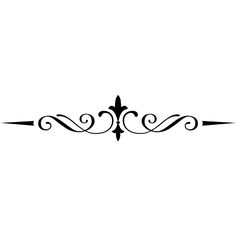 BIRTHDAYS  & ANNIVERSARIES    – 9th – Sis. Sheron Forbes, Sis. Alma Smith, Bro. Damiel Philips, Bro. Roy Williams; 10th – Sis. Madge Brown, Sis. Beatrice Colquhoun ; 12th – Sis. Hyacinth LloydUPCOMING EVENTSMon.    March    07 	      6:00 p.m.      PROPERTY COMMITTEE MEETINGTues.  March     08       6:00 p.m.       BIBLE STUDYWed.   March     09     12 Noon          PRAYER FELLOWSHIPThur.   March     03      5:30 p.m.       PRAISE TEAMFUTURE EVENTSSun     March    13       8:30 a.m.      DIVINE WORSHIP			           Bro. Seymour PantonMon.    March    14 	      6:00 p.m.      FINANCE COMMITTEE MEETINGWarm Welcome: To THE Jamaica Association of Social Workers (JASW) who are worshipping with us today at our 8:30 a.m. Service.CONDOLENCES TO: The Family of Victor Dewdney who died recently. The Funeral Service will be held on Monday, March  14, 2022 at 11:00 a.m. here at ProvidenceThe Family of Sis. Lauris Goldson who died on Tuesday, March 1, 2022. The Thanksgiving Service will be announced at a later date.Our prayers and sympathies go out to members of their families as they go through this difficult time. May they rest in peace and light perpetual shine upon them.The Thanksgiving Service:  For the life of the late Sis. Jean Andrade will be held here at Providence on Friday, March 11, 2022 at 2:00 p.m.LEnten Midday Meditations - Lenten Midweek Midday Meditations will be pre-recorded and streamed every Wednesday during the Lenten period beginning Wednesday, March 9, 2022 and ends Wednesday, April 13, 2022. There will be two meditations every Wednesday. The times are as follows: 12:15 p.m. - 12:45 pm. and 5:00 p.m. - 5:30 p.m.WOMEN’S LEAGUE EASTER BUN PROJECT – Early Orders before March 5, 2022  will attract a 5 (five) percent discount. Please place your orders with Sis. Florence Young. Contact #876-927-0281FUNDRAISING EVENTS METHODIST HOME FOR RETIRED PERSONS will be having a FISH FRY on Friday, March 11, 2022.  Cost $2,500 each.DALLAS METHODIST CHURCH will be hosting a CAKE SALE on Friday, March 18, 2022 commencing at 10:00 a.m.  Tickets are available at the Church Office. Cost $1,000.00 each.ON LINE GIVING FOR THE WORK OF OUR CHURCH - Due to the restrictions to assist to contain the spread of the Corona Virus, many faithful Providence members have not been able to attend in person worship regularly or none at all.  At a time such as this, to facilitate and maintain the strong support for the work of our church , please spread the word that Tithes and Offerings  from members can be deposited directly to the Church’s Bank  Account .   The information is listed below:Name of Account	Providence Methodist Churc1qhBank 		National Commercial BankBranch 		Matilda’s Corner –Liguanea – Kingston 6Account No.	371007857Please call the Church Office ( 8769775971 or 8769776489) or email providencemeth@cwjamaica.com, to provide your name, amount and the date of the deposit so that the source of the funds can be identified.  Members may also continue to drop off tithes and offerings at the Church Office.Introducing the prayer line – Persons desirous of prayer may call the Prayer line.  Mondays between 12 Noon   –    2:00 p.m.   876-927-5222; 	         Daily between       10:00 a.m. – 12 Noon.    876-4462475	         Daily between        4:30 p.m.  –  6:30 p.m    876-3157643                        Generally available except on Mondays.         876- 9271439PLEASE REMEMBER PRAYERFULLY- Sis. Laurel Bruce, 15 Deanery Ave, 928-1873; Sis. Verona Cameron; Sis. Helen Chambers, 34 Charlemont Drive. 927-0747; Sis . Keturah Forrest, 10 Old Henry Lane (6), 927-5395; Sis. Pearl Morgan, 5 Elliott Ave(8), 924-0005; Sis. Gertrude Phillips, 4 Finchley Close(6), 702-2947; Sis. Violet Tapper, 1 Phadrian Ave, (6); Sis. Cynthia Walsh, 11 Ravinia Mews (6), 927-0275; Sis. Clover Treasure, 669-1709; Sis. Bernice Saunders, 7 Maynard Dr, Patrick City. Sis. Lena Anderson, 876-977-0201; Bro. Hubert Bartholomew, 876-8263319; Sis. Grace Boyne, Sis. Joyce Bolton, Sis. Alma Smith, Sis. Verna George, Sis. Isolene Livingstone, Sis. Beryl Miles; Bro. Lester Palmer, Sis. Gwendoline Thomas, Sis. Sybil Francis, Sis. Pam Morris, Sis. Muriel Lewis, Sis. Pauline Mason, Sis. Enid Phillips, Sis. Marjory Smythe, Sis. Sadie Mitchell, Sis. Carmen Subaran, Sis. Mae Polack; Sis. Janice Robinson, Sis. Inez Bernard, Bro. Eric King, Rev’d Dr. Rupert Young, Sis. Gerda Theobalds, Bro. Roy Thomas, Sis. Carmen Allicock, Sis. Minna McLeod, Sis. Hazel Bennett, Sis Ivy Holder, Bro. Trevor Weston, Bro. Dorman Buchanan.Kindly also include in your prayers Sis. Verona Cameron is in hospital overseas.Bro. Milton Arthurs who is presently sick and homeboundTHIS WEEK’S DEVOTIONAL READINGS FROM “OUR DAILY BREAD”Sun.    06    March    	 2 Timothy 3:14-17           Curling up with  the Good BookMon.    07   March      	1 Corinthians 12:20-27     More than meets the EyeTues.   08   March       Psalm 48	    Raise Praise	     Wed.   09    March     	Psalm 121:5-8                   Watched by GodThur    10    March      	Luke 9:11-17                      Broken to Be SharedFri.       11    March     	Mark 12:41-44	     He Knows All about ItSat.      12   March    	Acts 20:17-24                     A Goal and A Purpose